IGÉNYFELMÉRÉS a 2020. évi nyári napközis TÁBORraTisztelt Szülők!Előzetes igényfelmérést végzünk, hogy hány gyermek igényelné a nyári szünetben a napközis tábort.A tábor helyszínét a jelentkezők létszámának függvényében és az aktuális járványügyi előírásokhoz igazítva fogjuk kijelölni.Az igények felmérését követően fogjuk eljuttatni a konkrét jelentkezési lapokat Önökhöz, és adunk majd tájékoztatást a térítési díj befizetéséről is. A tábor térítési díja megegyezik az iskolai étkezés térítési díjával, tehát ugyanazok a kedvezmények (50% vagy 100%) is.         Köszönettel:dr. Patócs Andrea sk.irodavezetőKérjük ezt az igényfelmérést a napkozistabor@bp22.hu emailre kitöltve visszaküldeni május 21. csütörtök 18 óráig!A gyermek neve:…………………………………………………………………Születési év, hónap, nap : ……….………     Iskola: ……………………………………………………………… Osztály: …………….Kérem, ikszelje be, melyik héten kívánják a nyári napközis tábort igénybe venni: Szülő/gondviselő neve: ……………………………………………………………………………………….Napközbeni elérhetőség  (telefonszám): .……………………….…………………..E-mail cím: …............................................................................................................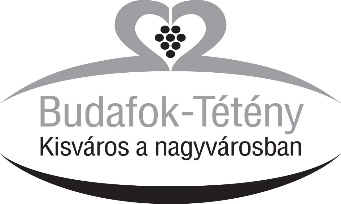 Budafok-Tétény Budapest XXII. kerületi POLGÁRMESTERI HIVATAL Humánszolgáltatási Irodája Telefon: 229-26-11/115, 179. mellékturnusidőpontIGÉNYLEM (X)1.hétjúnius 22-26.2.hétjúnius 29-július 3.3.hétjúlius 6-10.4.hétjúlius 13-17.5.hétjúlius 20-24.6.hétjúlius 27- 31.7.hétaugusztus 3-7.8.hétaugusztus 10-14.